5.3 – Business PlanningDo Now!Write a definition for a business plan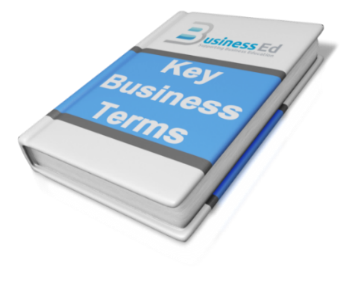 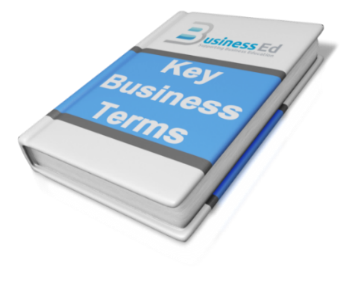 Identify the different parts of the business plan.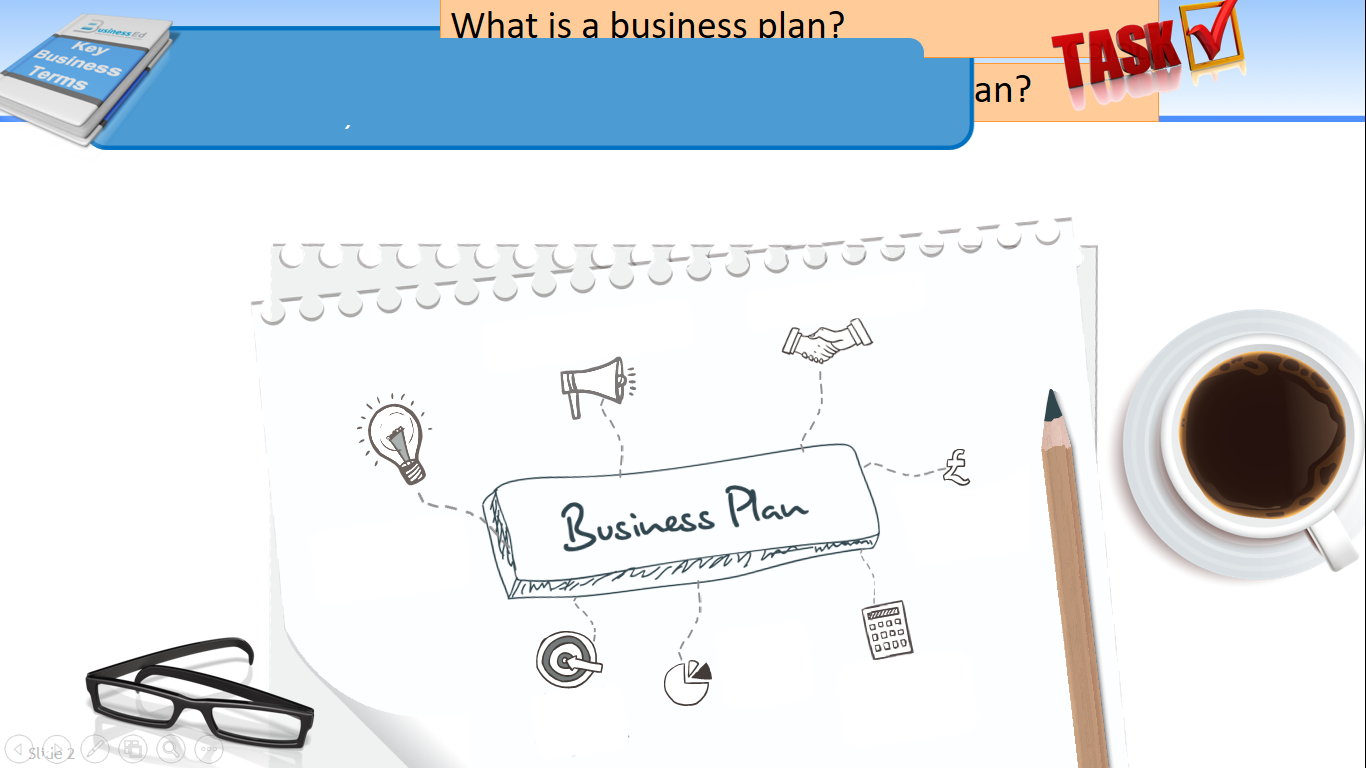 Business Plan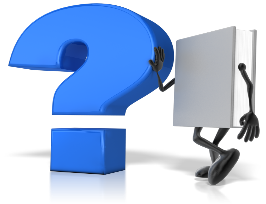 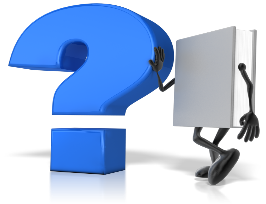 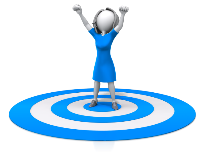 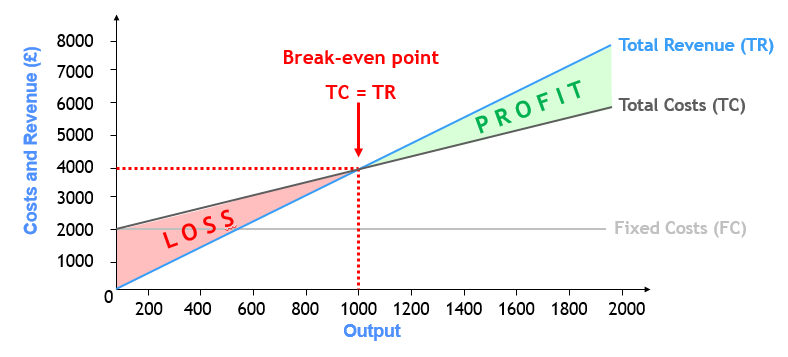 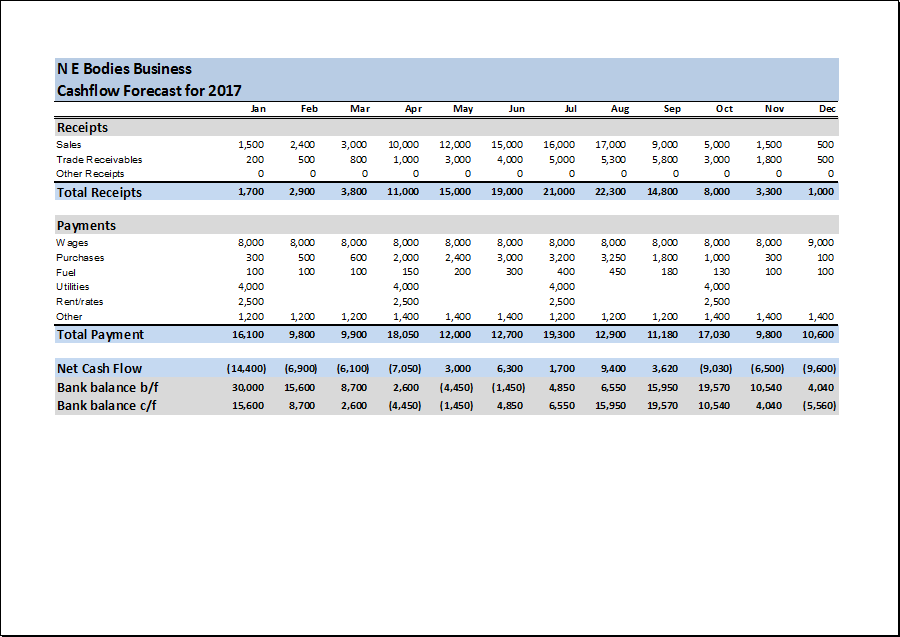 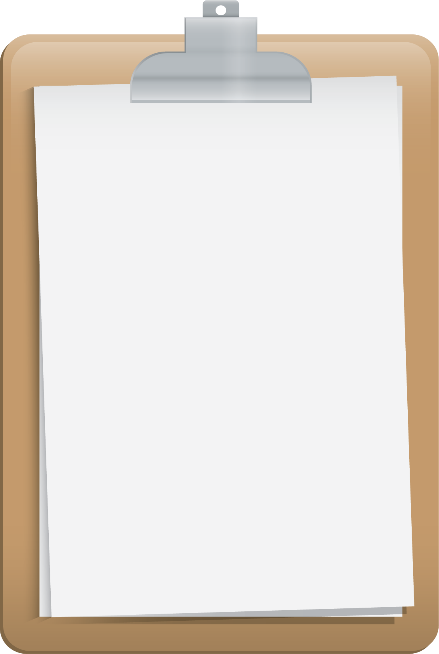 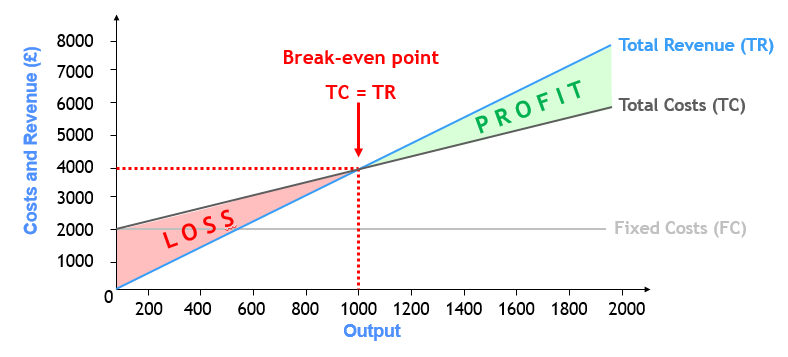 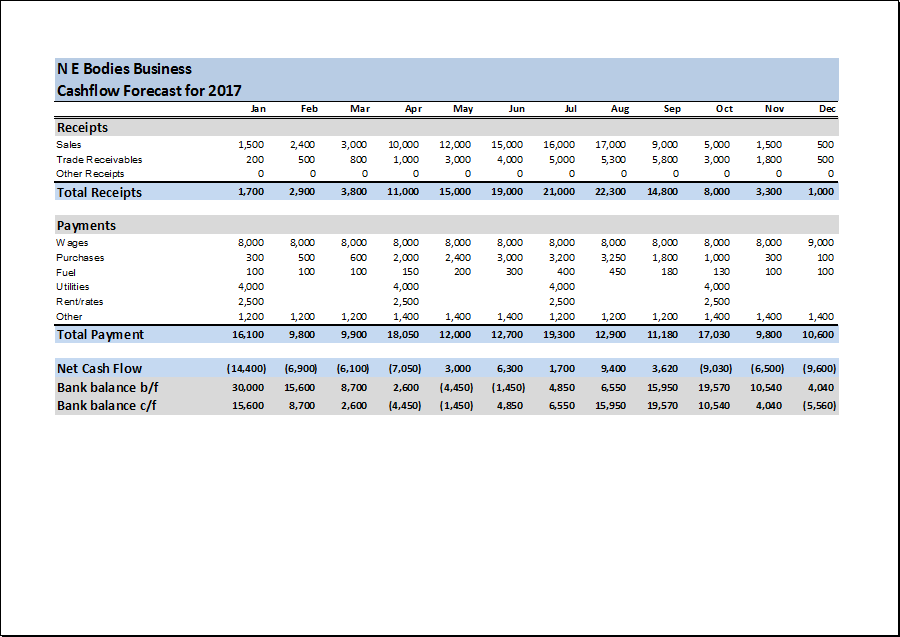 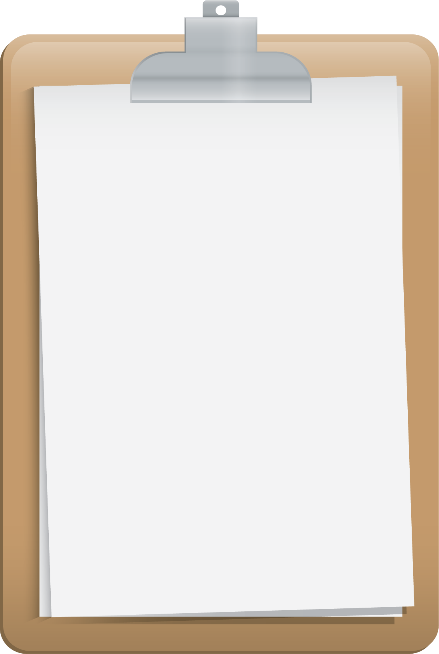 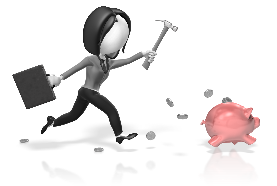 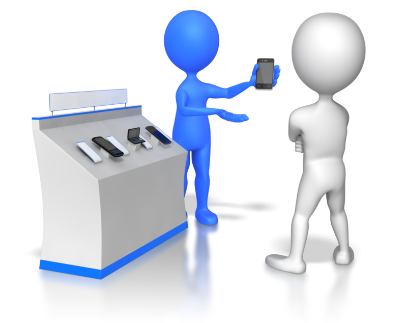 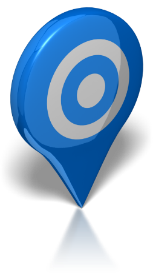 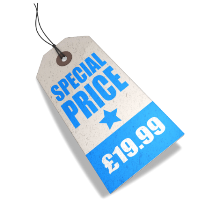 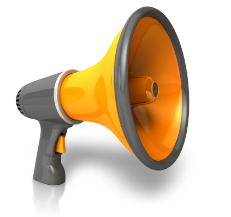 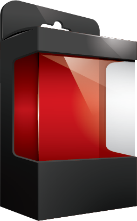 Purpose of a Business PlanWhy do businesses do a business plan?ReasonExplanation